PLANNING ACTIVITY 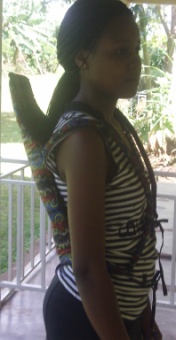 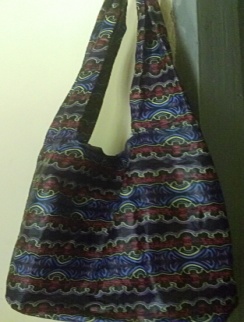 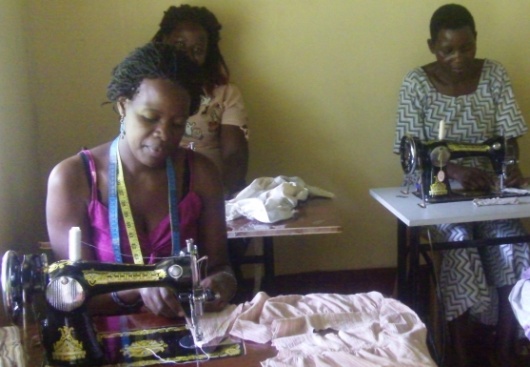 PLANNED IMPLEMENTATION ACTIVITIES PLANNED IMPLEMENTATION ACTIVITIES PLANNED IMPLEMENTATION ACTIVITIES PLANNED IMPLEMENTATION ACTIVITIES PLANNED IMPLEMENTATION ACTIVITIES PLANNED IMPLEMENTATION ACTIVITIES PLANNED IMPLEMENTATION ACTIVITIES PLANNED IMPLEMENTATION ACTIVITIES PLANNED IMPLEMENTATION ACTIVITIES PLANNED IMPLEMENTATION ACTIVITIES PLANNED IMPLEMENTATION ACTIVITIES PLANNED IMPLEMENTATION ACTIVITIES PLANNED IMPLEMENTATION ACTIVITIES Activity                   Month AUGSEPTOCTNOVDECJANFEBMARAPRMAYJUNJULNeeds Assessment xRegistration & Enrolment of BeneficiariesxxTraining of Trainers Program begins at AIDEST CentreXxxXFormation & Orientation of Women into Production Cluster Groups xProcurement of Working Equipment/ToolsxEstablishment & Registration of Business Centres & EnterprisesxxServices/Product Marketing & DistributionxxxxProject EvaluationXWOMEN ENTERPRISE AFTER SKILLS EMPOWERMENTWOMEN ENTERPRISE AFTER SKILLS EMPOWERMENTWOMEN ENTERPRISE AFTER SKILLS EMPOWERMENTWOMEN ENTERPRISE AFTER SKILLS EMPOWERMENTWOMEN ENTERPRISE AFTER SKILLS EMPOWERMENTWOMEN ENTERPRISE AFTER SKILLS EMPOWERMENTWOMEN ENTERPRISE AFTER SKILLS EMPOWERMENTWOMEN ENTERPRISE AFTER SKILLS EMPOWERMENTWOMEN ENTERPRISE AFTER SKILLS EMPOWERMENTWOMEN ENTERPRISE AFTER SKILLS EMPOWERMENTDESCRIPTION CALCULATION AMOUNT (US$) TOTAL (US$)Needs Assessment &  Identification of BeneficiariesNeeds Assessment &  Identification of BeneficiariesNeeds AssessmentField Survey expenses 3 pple x USD 58                           175 175Needs Assessment &  Identification of BeneficiariesSub-total:Sub-total:Sub-total:175 Acquisition of EquipmentSewing & Knitting Machines30 Units x USD 115                        3,450 11,239 Acquisition of EquipmentIndustrial Grade Sewing Machines/Leatherworks8 Units x USD 218                        1,744 11,239 Acquisition of EquipmentFurnitureAssortment x USD 1,160                        1,160 11,239 Acquisition of EquipmentComputer set1 Unit x  USD 384                           385 11,239 Acquisition of EquipmentHairdressing EquipmentAssortment x 4500 USD                        4,500 11,239 Acquisition of EquipmentSub-total:11,239Skills Empowerment Training  Learning materials160 women x  USD 4                           640 7,040Skills Empowerment Training  Training User fees160 women x  USD 39                        6,240 7,040Skills Empowerment Training  Certificates of Completion160 women x  USD 1                           160 7,040Skills Empowerment Training  Sub-total:7,040Women Production Cluster Groups & Business CentersRegistration of Businesses0nce x USD 200                           200 4,200Women Production Cluster Groups & Business CentersGroup Businesses start up capital8 Clusters x USD 500          4,000 4,200Women Production Cluster Groups & Business CentersSub-total:4,200Administrative & Other Operational ExpensesVolunteer allowancesTravel & Refreshments                   600                     2,335 Administrative & Other Operational ExpensesWorkshops & Seminars3 wkshops x 1 yr  x USD 500           1,500                     2,335 Administrative & Other Operational ExpensesStationeryLumpsum                    35                     2,335 Administrative & Other Operational ExpensesMiscelleneous ExpensesLabour, repairs, hire                 100                     2,335 Administrative & Other Operational ExpensesProject Evaluation2 x a year USD 50     100                     2,335 Administrative & Other Operational ExpensesSub-total:                    2,335 TOTAL (Funding Requested)24,98924,98924,98924,989